8 – zadatakPročitati lekciju „Vodna i kanalizacijska instalacija“ u udžbeniku (Alfin udžbenik str. 60. – 61. ili udžbenik Školske naklade str.111.-115.) .) te razmisliti o pročitanom.Za sva eventualna pitanja/nejasnoće vezane za nastavnu jedinicu slobodno mi se javite e - mailom na darkve@live.com.Zadnji dan za predaju radova koje sam prošli sat zadao je danas.Jedan broj vas dosad nije poslalo nikakav rad. Budući da se bliži kraj školske godine, učenicima koji nisu bili aktivni i nisu slali ništa biti će smanjena zaključna ocjena u odnosu na polugodište, te vas još jednom pozivam da se aktivirate u radu. Nakon što mi rad pošaljete na e-mail adresu očekujte povratnu informaciju o primitku. Provjeravajte mailove. Onima kojima ne odgovorim u roku od 24 h, znači da njihov rad nisam zaprimio, te  trebaju provjeriti jesu li dobro upisali e-mail adresu i ponovno poslati.Također u bilježnicu zapisati sljedeće: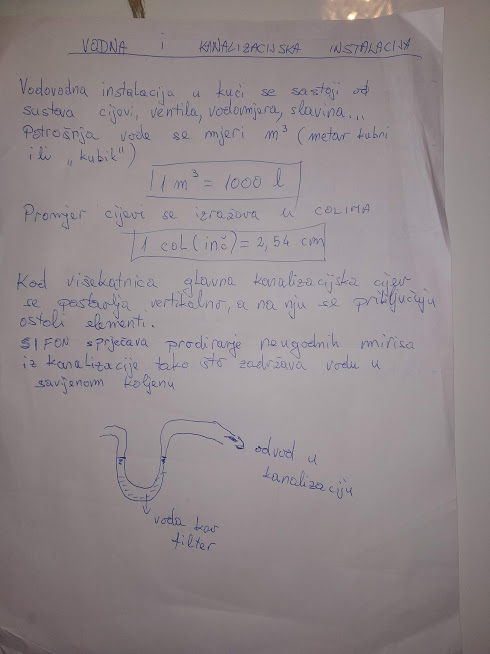 